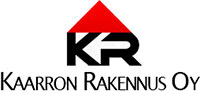 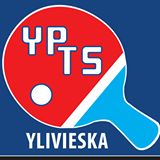 YLIVIESKAN PÖYTÄTENNISSEURA RYKilpailukutsu (B)”KAARRON RAKENNUS OPEN”Ylivieskan pöytätennisseura ry järjestää SPTL:n luvalla lauantaina 10.11. 2018 klo 10.00 alkaen kansalliset pöytätenniskilpailut. Kilpailupaikkana on Ylivieskan liikuntakeskus, Närhitie 2 84100 Ylivieska.Luokat, pelijärjestelmä, ilmoittautumismaksut ja alkamisajat:Ryhmä 1 Klo 10.00                                                   Käteismaksu                    MK 	3-4 pelaajan Poolit + jatkocup	15 €M-1550	3-4 pelaajan Poolit + jatkocup	15 €JUNIORI RATING s.2000 tai myöhemmin		10 €Ryhmä 2 Klo 13.00M-2100	3-4 pelaajan Poolit + jatkocup	15 €	M-1750	3-4 pelaajan Poolit + jatkocup	15 €M-1100	3-4 pelaajan Poolit + jatkocup	15 € Junioreilta 10€Ryhmä 3 Klo 16.00M-1950	3-4 pelaajan Poolit + jatkocup	15 €M-1350	3-4 pelaajan Poolit + jatkocup	15 € Junioreilta 10€Luokka pelataan, mikäli luokkaan ilmoittautuu riittävästi pelaajia. Luokkia voidaan yhdistää.Järjestäjä varaa itselleen oikeuden muutoksiin ja osallistujamäärän rajaamiseen tarvittaessa.Osallistujat otetaan mukaan ilmoittautumis järjestyksessä jos osallistujamäärää joudutaan rajaamaan.Aikataulu on alustava.Osanottorajoitukset:Pelaaja voi osallistua enintään yhteen luokkaan ryhmässä.Kilpailumuoto/pelijärjestelmä:Kaikki pelit/luokat pelataan paras viidestä (5), erät yhteentoista (11).Pooleista kaksi parasta jatkavat jatko-cuppiin.Tuomarointi:Pooliluokissa vapaana oleva pelaaja tuomaroi.Kilpailupallo: Nittaku Premium***, muoviRating-leikkuripäivä:Maanantai 15.10.2018 voimassa olevan ratingin mukaan.Palkinnot:Pokaalit neljälle parhaalle. Kaikki Juniorit luokassa palkitaan juhlallisin seremonioin POKAALEILLA.MK I palkinto 100€.Osallistumismaksujen suoritus:Maksut YPTS:n tilille FI80 5534 0520 1390 01 Kuitti näytettävä pelipaikalla tai kisapaikalla käteisellä.Jälkimaksut + 5€ / LuokkaIlmoittautumiset: Nettilomakkeella viimeistään maanantaina 5.11.2018 klo 23.59.Peruuttamattomat pois jäännit laskutetaan pelaajalta laskutuskuluineen +10€/lasku!Ilmoittautuminen: https://docs.google.com/forms/d/e/1FAIpQLSeuGwRH_R_3NCJYlKG75Cnd0FrCgewVvU03O4V3pI6DBEAPDA/viewformIlmoittautuneet ovat nähtävissä: https://docs.google.com/spreadsheets/d/1N1p8RSlsI_t0QsZk5CQwbXxB3l1vGkVVZ__4JWasXt8/edit?usp=sharingYhteystiedot ja tiedustelut: Pekka Korva 0440201793 sp: pekka.korva@kaarto.fiArvonta: Alustava arvonta suoritetaan Ylivieskassa 6.11.2018. Lopulliset arvonnat klo 9.30 peli aamuna.Pelaajan on ilmoittauduttava henkilökohtaisesti ja hoidettava kisamaksut kisaorganisaatiolle viimeistään puoli tuntia ennen luokan alkua tullakseen arvotuksi mukaan.Ilmoittautuneet ja alustavat arvonnat sekä tarkempi aikataulu julkistetaan SPTL:n sivuilla arvonnan jälkeen.Pelit pelataan osallistujamäärästä riippuen min.12 – max.16 pöydällä.Pelipaikalla on kahvio.Junioriluokkien vastuuhenkilö: 	Ossi RintakumpuKisa isukki:  		Janne LinnarinneYlituomari: 			Pekka KorvaMuu kilpailujohto:		YPTS jäsenet ja johtokunta.       Tervetuloa Ylivieskaan pelLaamaan!